U jednom minutu smisli što više reči koje počinju na slovo           .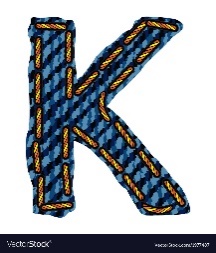 (tačan odgovor: 1 bod)Pročitaj reč OLOVKA  naopako (s desna na levo).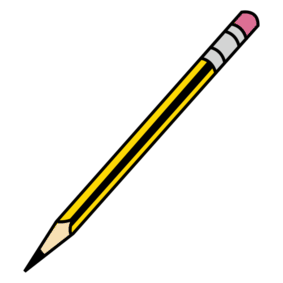 (tačan odgovor: 1 bod)Kako na srpskom kažemo PETITE MAISON?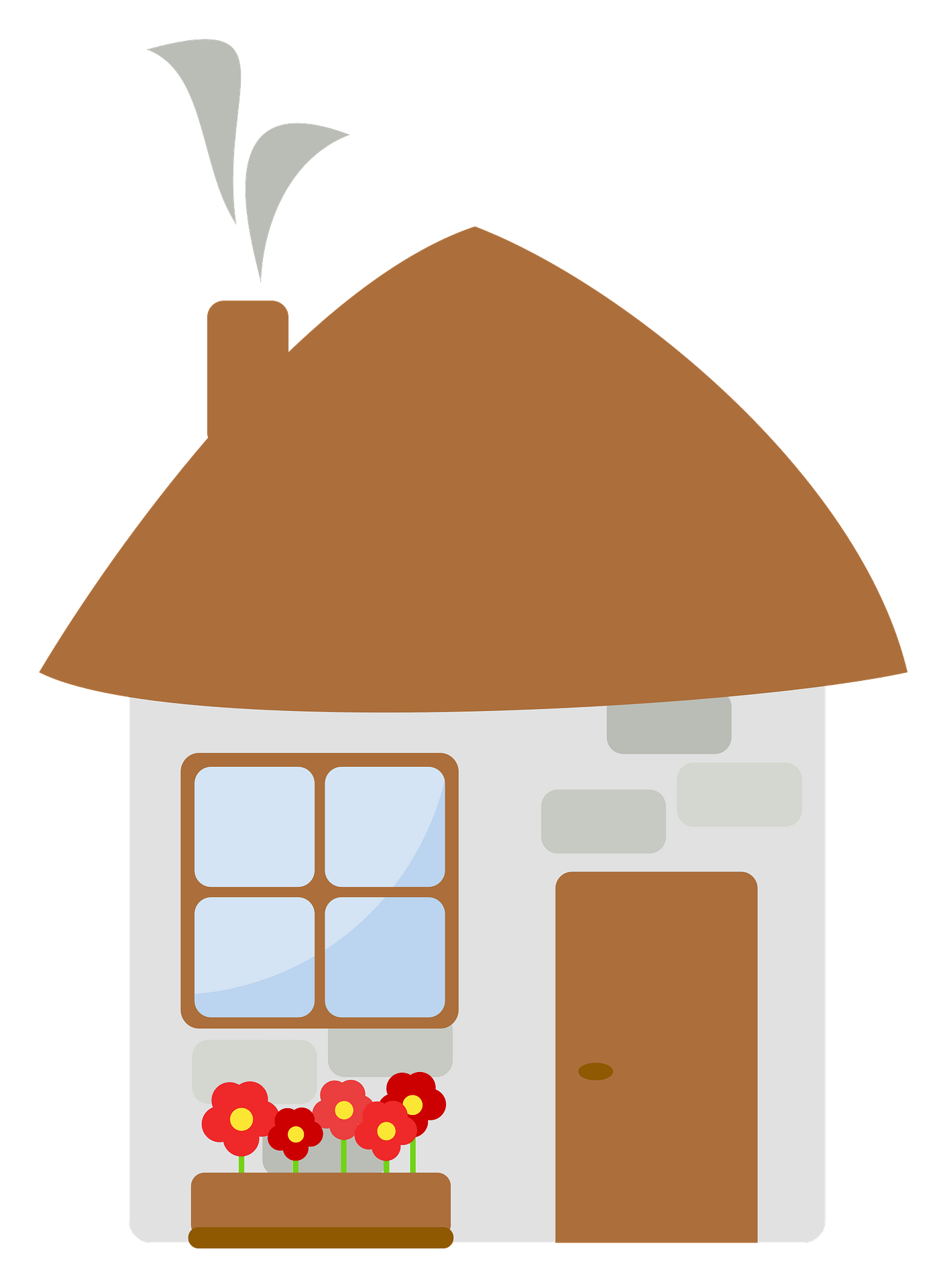 (tačan odgovor: 1 bod)Napiši na srpskom reč LES FLEURS. 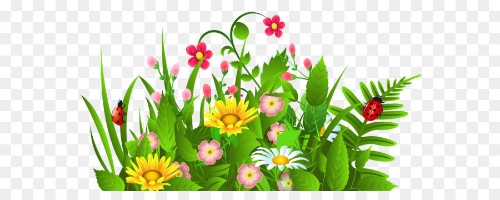 (tačan odgovor: 2 boda)Pročitaj reči:LJULJAŠKA  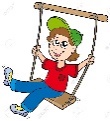   RUŽA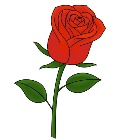 DŽUNGLA 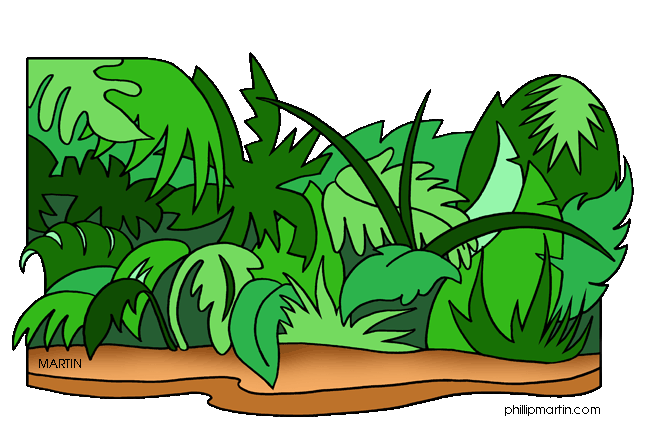 (tačan odgovor: 1 bod)PROČITAJ BRZORiba ribi grize rep.(tačan odgovor: 2 boda)Kako se na srpskom kaže LA MAITRESSE?(tačan odgovor: 1 bod)KOJI JE DANAS DAN?(tačan odgovor: 1 bod)Napiši na tabli ime glavnog grada u Srbiji.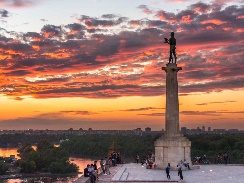 (tačan odgovor: 2 boda)U jednom minutu smisli što više reči koje počinju na slovo M.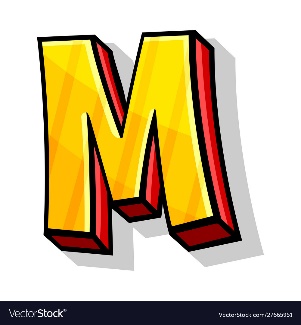 (tačan odgovor: 2 boda)Reci suprotne reči od:SREĆA (joie)MALI (petit)ČISTO (propre)(tačan odgoovr: 2 boda)Pronađi skrivene reči:K O Š A LP S O R T R F N A C S U K A(tačan odgovor: 1 bod)Napiši kako se zove predmet na slici.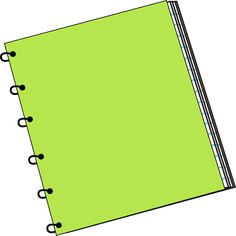 (tačan odgovor: 1 bod)Kako se zove četvrti dan u nedelji?Napiši na tabli.JEUDI(tačan odgovor: 2 boda)PROČITAJ POSLOVICU: Ko rano rani, dve sreće grabi.(tačan odgovor: 1 bod)Kaži tri boje sa slike.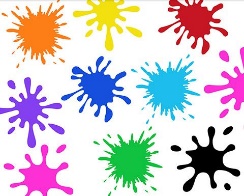 (tačan odgovor: 1 bod)U jednom minutu smisli što više reči koje počinju na slovo J.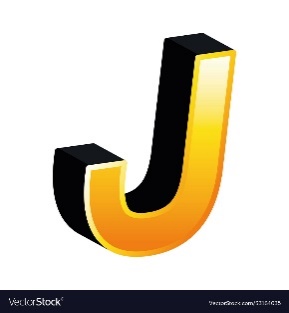 (tačan odgovor: 2 boda)Pročitaj slovo!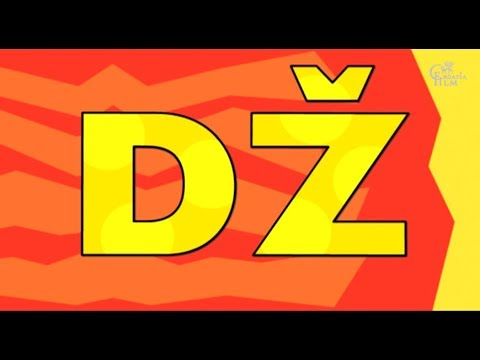 (tačan odgovor: 1 bod)POKAŽI RUKOM: GOREDOLELEVODESNO(tačan odgovor: 2 boda)Napiši na tablu na srpskom:ROUGENOIRMARRON(tačan odgovor: 2 boda)Šta je suprotno od:Pre - ___________ Napred - __________ Daleko - __________  (tačan odgovor: 2 boda)Napiši na tablu na srpskom:DIMANCHE(tačan odgovor: 1 bod)Kako se zove mesto gde kupujemo kolače?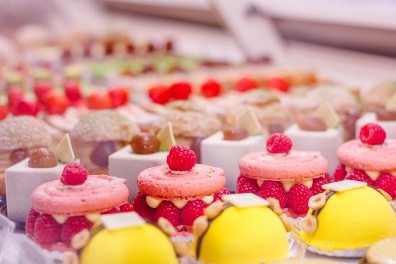 (tačan odgovor: 2 boda)Reci dve reči koje počinju sa Š(tačan odgovor: 1 bod)Reci reč koja ima u sebi slovoČ(tačan odgovor: 1 bod)Napiši na tabli kako se zove tvoja učiteljica srpskog jezika?(tačan odgovor: 1 bod)Reci koje su ovo životinje!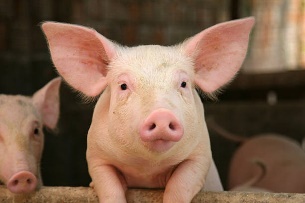 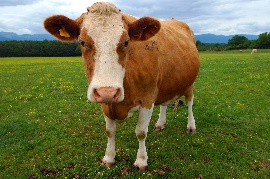 (tačan odgovor: 2 boda)Pogodi životinju!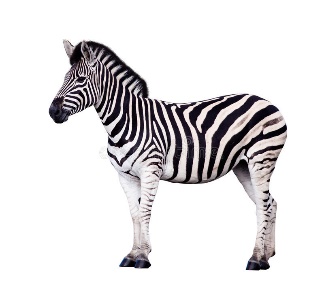 (tačan odgovor: 1 bod)Reci dve životinjekoje žive u moru.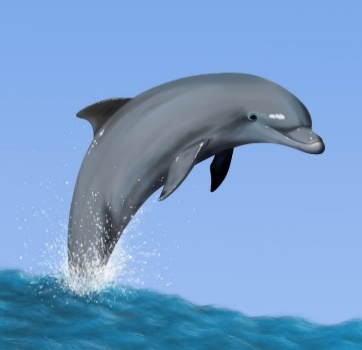 (tačan odgovor: 2 boda)U jednom minutu smisli što više reči koje počinju na slovo A!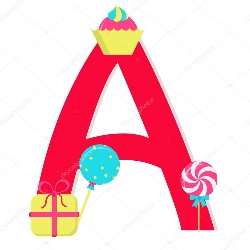 (tačan odgovor: 2 boda)Napiši na tablireč sa slike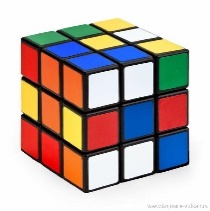 (tačan odgovor: 1 bod)Reci tri stvari koje nosiš u rancu za školu!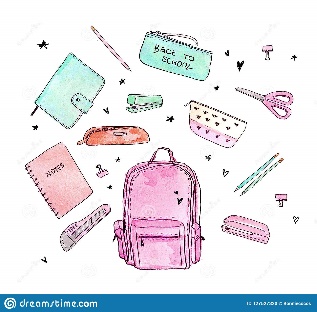 (tačan odgovor: 2 boda)Reci tri reči koje počinju na slovoP(tačan odgovor: 1 bod)Reciimena pet drugara koje vidiš u učionici.(tačan odgovor: 1 bod)U jednom minutu smisli što više reči koje počinju na slovo !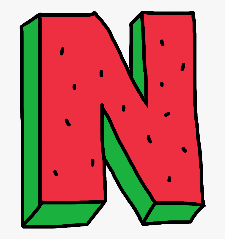 (tačan odgovor: 1 bod)Koje povrće vidiš na slici?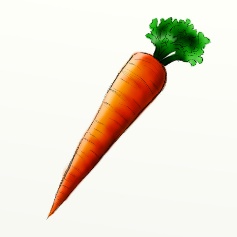 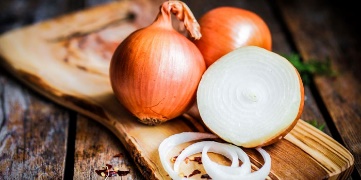 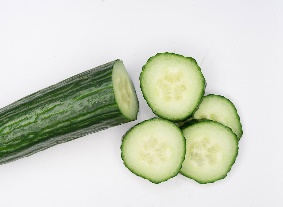 (tačan odgovor: 2 boda)Kaži brzodane u nedelji!(tačan odgovor: 2 boda)Šta vidiš na slici?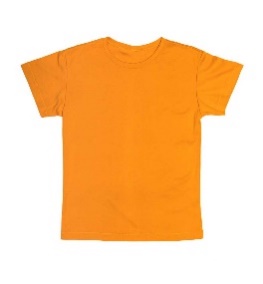 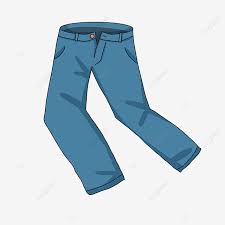 (tačan odgovor: 1 bod)Šta vidiš na slici?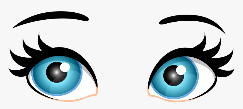 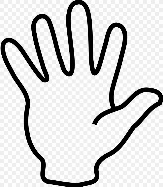 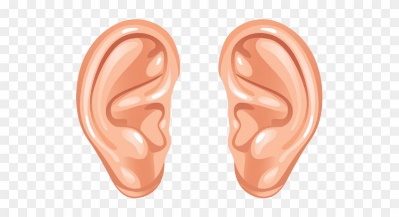 (tačan odgovor: 1 bod)Napiši na srpskom:JungleSandwichLait(tačan odgovor: 2 boda)Reci pet sportova!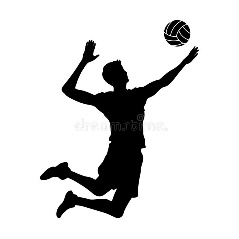 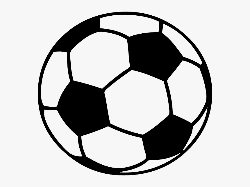 (tačan odgovor: 2 boda)Napiši na tabli šta vidiš!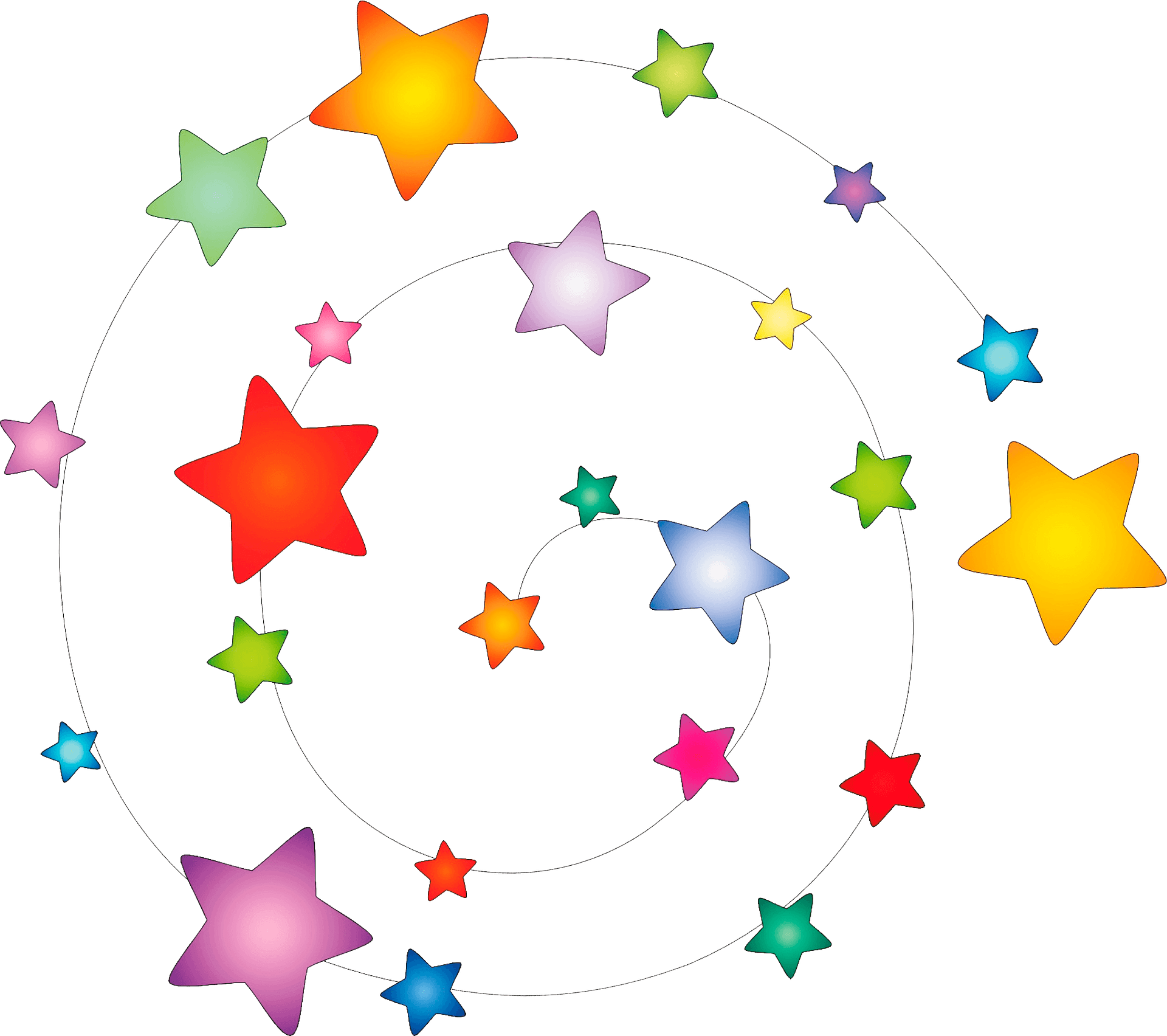 (tačan odgovor: 1 bod)Reciime jedne rekeu Srbiji.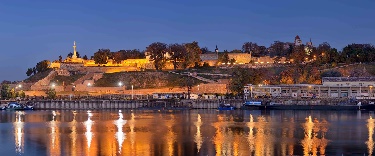 (tačan odgovor: 2 boda)Koje voće vidiš na slici?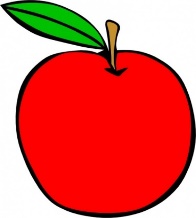 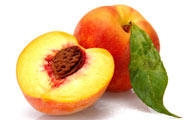 (tačan odgovor: 1 bod)Reci dve reči koje počinju na slovoŽ(tačan odgovor: 1 bod)Nabroji tri prostorije u kući ili stanu!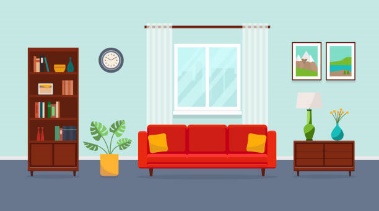 (tačan odgovor: 2 boda)Koji je danas datum?(Tačan odgovor: 1 bod)Koga vidiš na slici?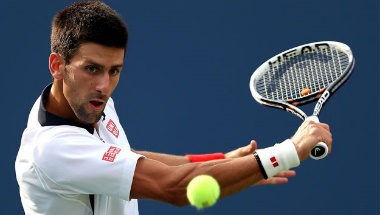 (Tačan odgovor: 2 boda)Koji je tvojomiljeni gradu Srbiji?(Tačan odgovor: 1 bod)